Вилейскому районному исполнительному комитету требуются:По вопросам трудоустройства обращаться по тел. 8 (01771) 5-60-96, 5-67-03, 5-47-89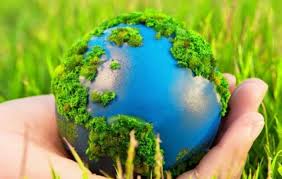 Главный специалист отдела землеустройства.Требования к кандидатам: -высшее образование по специальностям: «Землеустройство, геодезия, картография, топография», «Архитектура и строительство», «Мелиорация и водное хозяйство», «Агрономия», либо юридическое образование.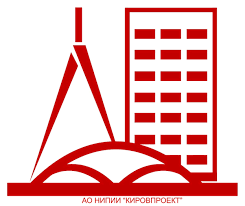 Главный специалист отдела архитектуры и строительства.Требования к кандидатам: -высшее образование по специальности: «Архитектура и строительство».